Юридическое лицо и торговая марка:Юридический адрес: ИНН:КПП:Наименование банка и БИК:	Р/счет: Телефон:	E-mail:Web-site:Контактное лицо:Ф.И.О. Руководителя:Стандартно оборудованная		кв.м	Необорудованная* ____________________кв.м(нужное отметить)Номер стенда:РАСЦЕНКИ НА УЧАСТИЕ ( c НДС- 20%):САЛОН РусАртСтильПосле получения Вашей заявки ООО “Экспоресурс” направит на указанный Вами почтовый адрес договор и счет на оплату участия в выставке.Информация в каталог, а также другие рекламные материалы направляются до 1 июля 2019 г. – позже заявки не принимаются!*Термин "Необорудованная площадь" обозначает часть физической площади выставочного пространства. Необорудованная площадь не включает в себя стены, ковровое покрытие, электричество и фризовую панель.Директор фирмы(Ф.И.О.)\	М.П.(подпись)«	»		201 г.(дата заполнения заявки)8 91613053228 9263348603Exporesurs@yandex.ru8499 97839018499 978 53 98 Информация в официальный каталог:Внимание! В каталог выставки будет внесена только та информация, которую вы укажете ниже.  Пожалуйста, заполняйте графы разборчивым, печатным шрифтом.Название Торговой Марки:___________________________________________________________Адрес_______________________________________________________________________Телефон________________________________________E-mail____________________________________Website____________________________Коротко о компании печатными буквами, до 500 знаков (можно прислать отдельным файлом)Размещение логотипа компании в каталоге:  ⁭да            ⁭нет        (нужное подчеркнуть)Если Вы хотите разместить логотип Вашей компании в каталоге – необходимо прислать его до 1 июля 2019 года.Пожалуйста, ниже отметьте разделы, в которых нужно разместить Вашу компанию (представителям прессы ипартнерам заполнять не нужно):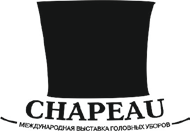 Заявка на участие в международной специализированной выставке головных уборов, аксессуаров и оборудования, дизайнерской одежды, авторских украшений «Chapeau-2019»и в кожевенно-меховом салоне«MosFur-2019»Место: Гостиный ДворДата: 14-17 августа 2019 г.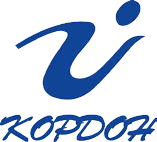 ТипарендуемойплощадиТипарендуемойплощадиСтандартно-оборудованная 1 м214000 руб.Необорудованная 1 м212000 руб.Рабочее место18000 руб.(стол и 2 стула)18000 руб.(стол и 2 стула)18000 руб.(стол и 2 стула)Регистрационныйвзнос3000 руб.3000 руб.3000 руб.Заявка на участие в международной специализированной выставке головных уборов, аксессуаров и оборудования, дизайнерской одежды, авторских украшений «Chapeau-2019»и в кожевенно-меховом салоне«MosFur-2019»Место: Гостиный Двор Дата: 14-17 августа 2019 г.ГОЛОВНЫЕ УБОРЫМехКожа и замшаТрикотажФетр, велюрТканьНатуральные волокна (из растительных материалов)Церемониальные (для особых случаев)Искусственные материалыВЕРХНЯЯ ОДЕЖДАМехКожаТрикотажСЫРЬЕ И ПОЛУФАБРИКАТЫМехКожаФетрФурнитураОборудованиеАКСЕССУАРЫШарфы, шали, платкиПерчатки, варежкиБижутерияПрочее